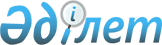 О проведении III Конгресса Глобального Антиядерного АльянсаПостановление Правительства Республики Казахстан от 11 января 1999 года № 18

      Принимая во внимание значимость вопросов ликвидации последствий ядерных испытаний на территории Республики Казахстан Правительство Республики Казахстан постановляет: 

      1. Одобрить инициативу Международного Антиядерного Движения "Невада- Семипалатинск" (далее - МАДНС) о проведении с 17 по 19 мая 2000 года в городе Астане III Конгресса Глобального Антиядерного Альянса. 

      Сноска. В пункт 1 внесены изменения - постановлениями Правительства РК от 10 июля 1999 г. N 955 P990955_ ; от 2 марта 2000 г. N 348 Р000348_ . 

     2. Выделить Министерству науки и высшего образования Республики Казахстан из резерва Правительства Республики Казахстан 7 (семь) миллионов 500 (пятьсот) тысяч тенге для финансирования мероприятий, связанных с подготовкой и проведением III Конгресса Глобального Антиядерного Альянса, проводимого Институтом ядерной физики Министерства науки и высшего образования Республики Казахстан. 

      Сноска. Пункт 2 - в редакции постановлением Правительства РК от 10 июля 1999 г. N 955 P990955_ . 

      3. Министерству науки-Академии наук, Министерству экологии и природных ресурсов, Министерству иностранных дел, Министерству энергетики, индустрии и торговли, Министерству информации и общественного согласия, Министерству образования, культуры и здравоохранения, Министерству транспорта и коммуникаций Республики Казахстан оказать содействие МАДНС в проведении III Конгресса Глобального Антиядерного Альянса. 

      4. Акимам Восточно-Казахстанской, Карагандинской, Павлодарской областей, городов Астаны, Алматы, Семипалатинска и Курчатова провести мероприятия, посвященные десятилетию МАДНС.      5. Министерству финансов Республики Казахстан осуществить контроль за целевым использованием выделяемых средств.      6. Настоящее постановление вступает в силу со дня подписания.      Премьер-Министр     Республики Казахстан         (Корректор:  И.СкляроваСпециалист: Э.Жакупова)                                
					© 2012. РГП на ПХВ «Институт законодательства и правовой информации Республики Казахстан» Министерства юстиции Республики Казахстан
				